CONSENT TO PURCHASE CERTIFICATION (Owner Under 18 Years of Age)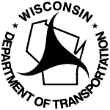 Wisconsin Department of TransportationMV2924        5/2017I certify that I have legal custody of the person named, who will be the owner of the identified vehicle. I consent to the purchase by such person and registration in the applicant’s name of the described vehicle.	Signature: 		Printed Name: 		Date: 	DMV Employee Signature	Date WitnessedIf signature is not witnessed in front of approved DMV employee, signature must be witnessed by Notary; see below:Subscribed and sworn to before me this      	 day of      	, 20  	.Notary Public, State of WisconsinMy Commission Expires: 	Owner NameOwner NameVehicle Identification Number (standard VIN has 17 characters)Vehicle Identification Number (standard VIN has 17 characters)Vehicle YearMake